	TABLAS DE RESULTADOS:	DETERMINANTES DE LA SALUD:	Conductas relacionadas con la salud			Sueño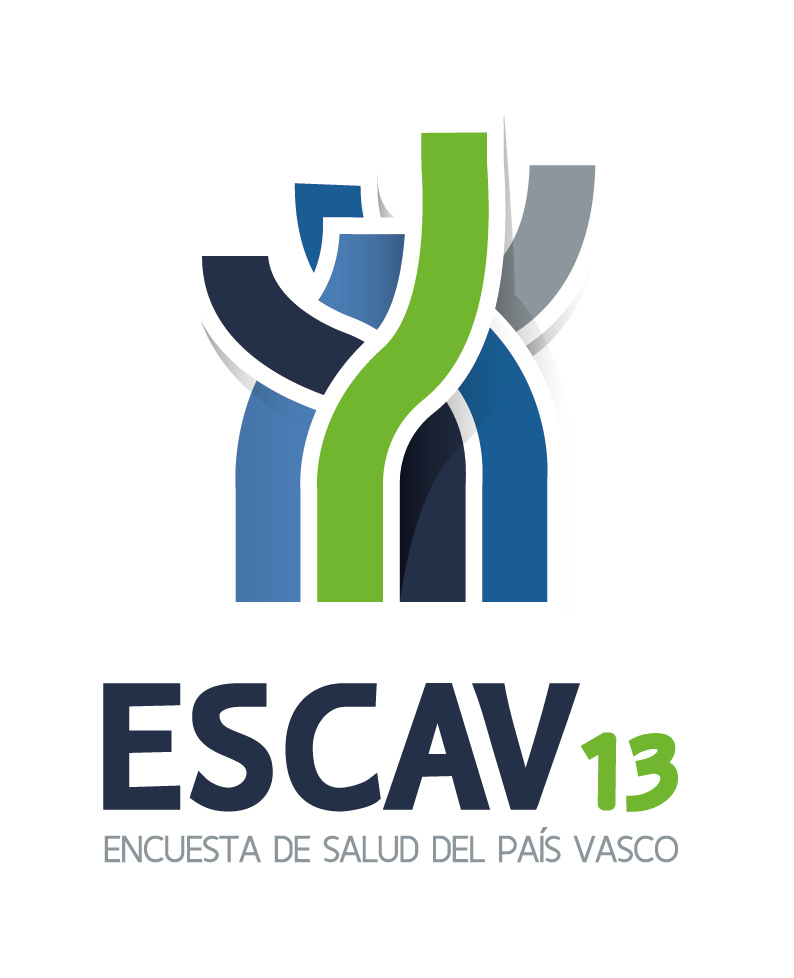 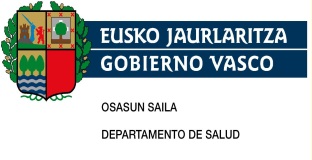 INDICETabla 194. Distribución de las horas de sueño por sexo, edad y territorio histórico	1Tabla 195. Distribución de las horas de sueño por sexo, edad y clase social	4Tabla 196. Distribución de las horas de sueño por sexo, edad y nivel de estudios	10Tabla 197. Distribución de la población según el número de horas de sueño por sexo, edad y territorio histórico	13Tabla 198. Distribución de la población según el número de horas de sueño por sexo, edad y clase social	19Tabla 199. Distribución de la población según el número de horas de sueño por sexo, edad y nivel de estudios	28MediaDesviación estándarMedianaPercentil 25Percentil 75HombresTotalCAPV7,61,28,07,08,0HombresTotalAraba7,50,98,07,08,0HombresTotalGipuzkoa7,71,18,07,08,0HombresTotalBizkaia7,71,38,07,08,0Hombres15-24CAPV8,11,18,08,09,0Hombres15-24Araba7,90,98,07,08,0Hombres15-24Gipuzkoa8,21,08,08,09,0Hombres15-24Bizkaia8,21,38,08,09,0Hombres25-44CAPV7,51,28,07,08,0Hombres25-44Araba7,30,97,07,08,0Hombres25-44Gipuzkoa7,61,28,07,08,0Hombres25-44Bizkaia7,61,38,07,08,0Hombres45-64CAPV7,41,17,07,08,0Hombres45-64Araba7,30,87,07,08,0Hombres45-64Gipuzkoa7,41,08,07,08,0Hombres45-64Bizkaia7,51,28,07,08,0Hombres65-74CAPV7,81,18,07,08,0Hombres65-74Araba7,50,97,07,08,0Hombres65-74Gipuzkoa7,91,18,07,09,0Hombres65-74Bizkaia7,81,18,07,08,0Hombres>=75CAPV8,01,48,07,09,0Hombres>=75Araba7,81,18,07,09,0Hombres>=75Gipuzkoa8,31,18,07,09,0Hombres>=75Bizkaia8,01,68,07,09,0MujeresTotalCAPV7,61,28,07,08,0MujeresTotalAraba7,51,08,07,08,0MujeresTotalGipuzkoa7,61,18,07,08,0MujeresTotalBizkaia7,61,38,07,08,0Mujeres15-24CAPV8,11,28,07,09,0Mujeres15-24Araba8,11,18,07,09,0Mujeres15-24Gipuzkoa8,21,18,07,09,0Mujeres15-24Bizkaia8,11,38,07,09,0Mujeres25-44CAPV7,71,28,07,08,0Mujeres25-44Araba7,61,08,07,08,0Mujeres25-44Gipuzkoa7,71,18,07,08,0Mujeres25-44Bizkaia7,81,48,07,08,0Mujeres45-64CAPV7,40,97,07,08,0Mujeres45-64Araba7,20,87,07,08,0Mujeres45-64Gipuzkoa7,40,98,07,08,0Mujeres45-64Bizkaia7,41,17,07,08,0Mujeres65-74CAPV7,31,17,07,08,0Mujeres65-74Araba7,00,97,06,08,0Mujeres65-74Gipuzkoa7,31,08,07,08,0Mujeres65-74Bizkaia7,41,27,07,08,0Mujeres>=75CAPV7,81,48,07,09,0Mujeres>=75Araba7,61,28,07,08,0Mujeres>=75Gipuzkoa8,01,38,07,09,0Mujeres>=75Bizkaia7,71,68,06,08,0Ambos sexosTotalCAPV7,61,28,07,08,0Ambos sexosTotalAraba7,50,98,07,08,0Ambos sexosTotalGipuzkoa7,71,18,07,08,0Ambos sexosTotalBizkaia7,61,38,07,08,0Ambos sexos15-24CAPV8,11,18,07,09,0Ambos sexos15-24Araba8,01,08,07,09,0Ambos sexos15-24Gipuzkoa8,21,18,08,09,0Ambos sexos15-24Bizkaia8,11,38,07,09,0Ambos sexos25-44CAPV7,61,28,07,08,0Ambos sexos25-44Araba7,41,08,07,08,0Ambos sexos25-44Gipuzkoa7,61,28,07,08,0Ambos sexos25-44Bizkaia7,71,48,07,08,0Ambos sexos45-64CAPV7,41,07,07,08,0Ambos sexos45-64Araba7,30,87,07,08,0Ambos sexos45-64Gipuzkoa7,40,98,07,08,0Ambos sexos45-64Bizkaia7,41,27,07,08,0Ambos sexos65-74CAPV7,51,18,07,08,0Ambos sexos65-74Araba7,20,97,06,08,0Ambos sexos65-74Gipuzkoa7,61,08,07,08,0Ambos sexos65-74Bizkaia7,61,28,07,08,0Ambos sexos>=75CAPV7,91,48,07,09,0Ambos sexos>=75Araba7,71,18,07,08,0Ambos sexos>=75Gipuzkoa8,11,38,07,09,0Ambos sexos>=75Bizkaia7,81,68,07,09,0MediaDesviación estándarMedianaPercentil 25Percentil 75HombresTotalTotal7,61,28,07,08,0HombresTotalI7,51,08,07,08,0HombresTotalII7,61,08,07,08,0HombresTotalIII7,61,18,07,08,0HombresTotalIV7,71,28,07,08,0HombresTotalV7,61,38,07,08,0Hombres15-24Total8,21,18,08,09,0Hombres15-24I7,90,98,08,08,0Hombres15-24II7,91,08,07,08,0Hombres15-24III8,11,18,08,09,0Hombres15-24IV8,31,18,08,09,0Hombres15-24V8,21,38,07,09,0Hombres25-44Total7,51,28,07,08,0Hombres25-44I7,41,07,07,08,0Hombres25-44II7,51,17,07,08,0Hombres25-44III7,51,18,07,08,0Hombres25-44IV7,61,38,07,08,0Hombres25-44V7,71,48,07,08,0Hombres45-64Total7,41,17,07,08,0Hombres45-64I7,40,97,07,08,0Hombres45-64II7,60,98,07,08,0Hombres45-64III7,51,07,07,08,0Hombres45-64IV7,41,18,07,08,0Hombres45-64V7,21,18,07,08,0Hombres65-74Total7,81,18,07,08,0Hombres65-74I7,71,08,07,08,0Hombres65-74II7,90,98,07,08,0Hombres65-74III7,61,27,06,08,0Hombres65-74IV7,81,18,07,08,0Hombres65-74V8,11,08,07,09,0Hombres>=75Total8,11,48,07,09,0Hombres>=75I7,71,18,07,08,0Hombres>=75II7,71,48,06,09,0Hombres>=75III8,21,28,07,09,0Hombres>=75IV8,11,48,07,09,0Hombres>=75V7,61,48,07,09,0MujeresTotalTotal7,61,28,07,08,0MujeresTotalI7,71,08,07,08,0MujeresTotalII7,71,18,07,08,0MujeresTotalIII7,61,18,07,08,0MujeresTotalIV7,61,28,07,08,0MujeresTotalV7,61,38,07,08,0Mujeres15-24Total8,11,28,07,09,0Mujeres15-24I8,01,08,07,09,0Mujeres15-24II8,01,08,07,08,0Mujeres15-24III8,21,28,08,09,0Mujeres15-24IV8,11,28,07,09,0Mujeres15-24V8,31,88,07,010,0Mujeres25-44Total7,71,28,07,08,0Mujeres25-44I7,61,08,07,08,0Mujeres25-44II7,71,08,07,08,0Mujeres25-44III7,71,18,07,08,0Mujeres25-44IV7,71,38,07,08,0Mujeres25-44V7,71,68,07,08,0Mujeres45-64Total7,40,97,07,08,0Mujeres45-64I7,40,87,07,08,0Mujeres45-64II7,41,07,07,08,0Mujeres45-64III7,40,97,07,08,0Mujeres45-64IV7,41,08,07,08,0Mujeres45-64V7,21,07,06,08,0Mujeres65-74Total7,31,17,07,08,0Mujeres65-74I7,91,58,07,08,0Mujeres65-74II7,41,08,07,08,0Mujeres65-74III7,31,18,06,08,0Mujeres65-74IV7,21,07,06,08,0Mujeres65-74V7,51,18,07,08,0Mujeres>=75Total7,81,48,07,09,0Mujeres>=75I8,31,28,08,09,0Mujeres>=75II7,91,58,07,09,0Mujeres>=75III7,81,68,07,09,0Mujeres>=75IV7,61,38,06,08,0Mujeres>=75V8,01,58,07,09,0Ambos sexosTotalTotal7,61,28,07,08,0Ambos sexosTotalI7,61,08,07,08,0Ambos sexosTotalII7,61,18,07,08,0Ambos sexosTotalIII7,61,18,07,08,0Ambos sexosTotalIV7,61,28,07,08,0Ambos sexosTotalV7,61,38,07,08,0Ambos sexos15-24Total8,11,28,07,09,0Ambos sexos15-24I7,91,08,07,08,0Ambos sexos15-24II7,91,08,07,08,0Ambos sexos15-24III8,21,18,08,09,0Ambos sexos15-24IV8,21,28,08,09,0Ambos sexos15-24V8,31,68,07,010,0Ambos sexos25-44Total7,61,28,07,08,0Ambos sexos25-44I7,51,08,07,08,0Ambos sexos25-44II7,61,18,07,08,0Ambos sexos25-44III7,61,18,07,08,0Ambos sexos25-44IV7,61,38,07,08,0Ambos sexos25-44V7,71,68,07,08,0Ambos sexos45-64Total7,41,07,07,08,0Ambos sexos45-64I7,40,97,07,08,0Ambos sexos45-64II7,51,08,07,08,0Ambos sexos45-64III7,40,97,07,08,0Ambos sexos45-64IV7,41,08,07,08,0Ambos sexos45-64V7,21,17,06,08,0Ambos sexos65-74Total7,51,18,07,08,0Ambos sexos65-74I7,81,18,07,08,0Ambos sexos65-74II7,71,08,07,08,0Ambos sexos65-74III7,51,28,06,08,0Ambos sexos65-74IV7,51,18,07,08,0Ambos sexos65-74V7,61,18,07,08,0Ambos sexos>=75Total7,91,48,07,09,0Ambos sexos>=75I8,01,28,07,08,0Ambos sexos>=75II7,91,58,07,09,0Ambos sexos>=75III8,01,48,07,09,0Ambos sexos>=75IV7,81,48,07,09,0Ambos sexos>=75V7,91,58,07,09,0MediaDesviación estándarMedianaPercentil 25Percentil 75HombresTotalTotal7,61,28,07,08,0HombresTotalSin estudios, primaria7,81,38,07,08,0HombresTotalSecundaria, inferior7,71,38,07,08,0HombresTotalSecundaria, superior7,61,18,07,08,0HombresTotalTerciaria7,51,08,07,08,0Hombres15-24Total8,11,18,08,09,0Hombres15-24Sin estudios, primaria8,71,39,08,010,0Hombres15-24Secundaria, inferior8,31,18,08,09,0Hombres15-24Secundaria, superior8,01,18,07,09,0Hombres15-24Terciaria8,10,98,08,08,0Hombres25-44Total7,51,28,07,08,0Hombres25-44Sin estudios, primaria7,71,48,07,08,0Hombres25-44Secundaria, inferior7,51,38,07,08,0Hombres25-44Secundaria, superior7,51,28,07,08,0Hombres25-44Terciaria7,51,08,07,08,0Hombres45-64Total7,41,17,07,08,0Hombres45-64Sin estudios, primaria7,51,18,07,08,0Hombres45-64Secundaria, inferior7,41,28,07,08,0Hombres45-64Secundaria, superior7,41,07,07,08,0Hombres45-64Terciaria7,40,97,07,08,0Hombres65-74Total7,81,18,07,08,0Hombres65-74Sin estudios, primaria7,91,18,07,09,0Hombres65-74Secundaria, inferior7,81,18,07,09,0Hombres65-74Secundaria, superior7,71,08,07,08,0Hombres65-74Terciaria7,71,08,07,08,0Hombres>=75Total8,01,48,07,09,0Hombres>=75Sin estudios, primaria8,01,48,07,09,0Hombres>=75Secundaria, inferior8,31,28,07,09,0Hombres>=75Secundaria, superior8,21,38,07,09,0Hombres>=75Terciaria7,71,28,07,09,0MujeresTotalTotal7,61,28,07,08,0MujeresTotalSin estudios, primaria7,51,38,07,08,0MujeresTotalSecundaria, inferior7,61,28,07,08,0MujeresTotalSecundaria, superior7,71,18,07,08,0MujeresTotalTerciaria7,61,08,07,08,0Mujeres15-24Total8,11,28,07,09,0Mujeres15-24Sin estudios, primaria8,21,28,08,09,0Mujeres15-24Secundaria, inferior8,11,38,07,09,0Mujeres15-24Secundaria, superior8,21,28,07,09,0Mujeres15-24Terciaria7,91,18,07,08,0Mujeres25-44Total7,71,28,07,08,0Mujeres25-44Sin estudios, primaria7,71,58,07,08,0Mujeres25-44Secundaria, inferior7,71,68,07,08,0Mujeres25-44Secundaria, superior7,71,28,07,08,0Mujeres25-44Terciaria7,71,18,07,08,0Mujeres45-64Total7,40,97,07,08,0Mujeres45-64Sin estudios, primaria7,31,07,07,08,0Mujeres45-64Secundaria, inferior7,31,07,07,08,0Mujeres45-64Secundaria, superior7,50,98,07,08,0Mujeres45-64Terciaria7,20,97,07,08,0Mujeres65-74Total7,31,17,07,08,0Mujeres65-74Sin estudios, primaria7,31,17,06,08,0Mujeres65-74Secundaria, inferior7,41,18,07,08,0Mujeres65-74Secundaria, superior7,01,07,06,08,0Mujeres65-74Terciaria7,80,88,07,08,0Mujeres>=75Total7,81,48,07,09,0Mujeres>=75Sin estudios, primaria7,71,48,07,08,0Mujeres>=75Secundaria, inferior8,01,48,07,09,0Mujeres>=75Secundaria, superior7,81,48,07,08,0Mujeres>=75Terciaria7,91,48,07,09,0Ambos sexosTotalTotal7,61,28,07,08,0Ambos sexosTotalSin estudios, primaria7,61,38,07,08,0Ambos sexosTotalSecundaria, inferior7,71,28,07,08,0Ambos sexosTotalSecundaria, superior7,61,18,07,08,0Ambos sexosTotalTerciaria7,61,08,07,08,0Ambos sexos15-24Total8,11,18,07,09,0Ambos sexos15-24Sin estudios, primaria8,41,38,08,09,0Ambos sexos15-24Secundaria, inferior8,21,28,08,09,0Ambos sexos15-24Secundaria, superior8,11,18,07,09,0Ambos sexos15-24Terciaria8,01,08,07,08,0Ambos sexos25-44Total7,61,28,07,08,0Ambos sexos25-44Sin estudios, primaria7,71,48,07,08,0Ambos sexos25-44Secundaria, inferior7,61,58,07,08,0Ambos sexos25-44Secundaria, superior7,61,28,07,08,0Ambos sexos25-44Terciaria7,61,18,07,08,0Ambos sexos45-64Total7,41,07,07,08,0Ambos sexos45-64Sin estudios, primaria7,41,18,07,08,0Ambos sexos45-64Secundaria, inferior7,41,17,07,08,0Ambos sexos45-64Secundaria, superior7,51,08,07,08,0Ambos sexos45-64Terciaria7,30,97,07,08,0Ambos sexos65-74Total7,51,18,07,08,0Ambos sexos65-74Sin estudios, primaria7,51,18,07,08,0Ambos sexos65-74Secundaria, inferior7,51,18,07,08,0Ambos sexos65-74Secundaria, superior7,51,08,07,08,0Ambos sexos65-74Terciaria7,80,98,07,08,0Ambos sexos>=75Total7,91,48,07,09,0Ambos sexos>=75Sin estudios, primaria7,81,48,07,09,0Ambos sexos>=75Secundaria, inferior8,11,38,07,09,0Ambos sexos>=75Secundaria, superior8,01,38,07,09,0Ambos sexos>=75Terciaria7,81,38,07,09,0<5 horas5-6 horas>=7 horasTotalHombresTotalCAPVN2.776126.644785.703915.124HombresTotalCAPV%0,313,885,9100,0HombresTotalArabaN10423.133110.514133.751HombresTotalAraba%0,117,382,6100,0HombresTotalGipuzkoaN90835.906256.998293.812HombresTotalGipuzkoa%0,312,287,5100,0HombresTotalBizkaiaN1.76467.606418.192487.561HombresTotalBizkaia%0,413,985,8100,0Hombres15-24CAPVN.3.12991.33094.458Hombres15-24CAPV%.3,396,7100,0Hombres15-24ArabaN.50114.36914.869Hombres15-24Araba%.3,496,6100,0Hombres15-24GipuzkoaN.1.02730.27831.305Hombres15-24Gipuzkoa%.3,396,7100,0Hombres15-24BizkaiaN.1.60146.68348.284Hombres15-24Bizkaia%.3,396,7100,0Hombres25-44CAPVN30245.234290.774336.309Hombres25-44CAPV%0,113,586,5100,0Hombres25-44ArabaN.9.60742.45552.062Hombres25-44Araba%.18,581,5100,0Hombres25-44GipuzkoaN30213.05493.434106.790Hombres25-44Gipuzkoa%0,312,287,5100,0Hombres25-44BizkaiaN.22.573154.884177.458Hombres25-44Bizkaia%.12,787,3100,0Hombres45-64CAPVN1.60650.687250.362302.655Hombres45-64CAPV%0,516,782,7100,0Hombres45-64ArabaN1047.73134.91642.751Hombres45-64Araba%0,218,181,7100,0Hombres45-64GipuzkoaN45115.90381.06597.419Hombres45-64Gipuzkoa%0,516,383,2100,0Hombres45-64BizkaiaN1.05127.053134.381162.485Hombres45-64Bizkaia%0,616,682,7100,0Hombres65-74CAPVN38214.36580.98695.733Hombres65-74CAPV%0,415,084,6100,0Hombres65-74ArabaN.3.13010.03413.163Hombres65-74Araba%.23,876,2100,0Hombres65-74GipuzkoaN1553.43028.54432.130Hombres65-74Gipuzkoa%0,510,788,8100,0Hombres65-74BizkaiaN2277.80542.40850.440Hombres65-74Bizkaia%0,415,584,1100,0Hombres>=75CAPVN48613.23072.25285.968Hombres>=75CAPV%0,615,484,0100,0Hombres>=75ArabaN.2.1648.74010.905Hombres>=75Araba%.19,880,2100,0Hombres>=75GipuzkoaN.2.49223.67726.168Hombres>=75Gipuzkoa%.9,590,5100,0Hombres>=75BizkaiaN4868.57439.83448.895Hombres>=75Bizkaia%1,017,581,5100,0MujeresTotalCAPVN2.490157.254816.138975.882MujeresTotalCAPV%0,316,183,6100,0MujeresTotalArabaN54927.129109.094136.772MujeresTotalAraba%0,419,879,8100,0MujeresTotalGipuzkoaN48346.645265.558312.686MujeresTotalGipuzkoa%0,214,984,9100,0MujeresTotalBizkaiaN1.45983.481441.485526.425MujeresTotalBizkaia%0,315,983,9100,0Mujeres15-24CAPVN.3.94085.55989.499Mujeres15-24CAPV%.4,495,6100,0Mujeres15-24ArabaN.66312.54713.210Mujeres15-24Araba%.5,095,0100,0Mujeres15-24GipuzkoaN.1.34428.10029.443Mujeres15-24Gipuzkoa%.4,695,4100,0Mujeres15-24BizkaiaN.1.93444.91246.846Mujeres15-24Bizkaia%.4,195,9100,0Mujeres25-44CAPVN25934.287286.280320.826Mujeres25-44CAPV%0,110,789,2100,0Mujeres25-44ArabaN.7.15140.71847.869Mujeres25-44Araba%.14,985,1100,0Mujeres25-44GipuzkoaN.11.28090.625101.905Mujeres25-44Gipuzkoa%.11,188,9100,0Mujeres25-44BizkaiaN25915.856154.937171.052Mujeres25-44Bizkaia%0,29,390,6100,0Mujeres45-64CAPVN42460.522252.823313.769Mujeres45-64CAPV%0,119,380,6100,0Mujeres45-64ArabaN25610.28733.72044.263Mujeres45-64Araba%0,623,276,2100,0Mujeres45-64GipuzkoaN.17.14982.51399.662Mujeres45-64Gipuzkoa%.17,282,8100,0Mujeres45-64BizkaiaN16833.085136.590169.843Mujeres45-64Bizkaia%0,119,580,4100,0Mujeres65-74CAPVN96226.47382.491109.925Mujeres65-74CAPV%0,924,175,0100,0Mujeres65-74ArabaN955.1379.08814.320Mujeres65-74Araba%0,735,963,5100,0Mujeres65-74GipuzkoaN.8.73027.39036.120Mujeres65-74Gipuzkoa%.24,275,8100,0Mujeres65-74BizkaiaN86712.60546.01359.484Mujeres65-74Bizkaia%1,521,277,4100,0Mujeres>=75CAPVN84632.033108.985141.864Mujeres>=75CAPV%0,622,676,8100,0Mujeres>=75ArabaN1983.89113.02117.110Mujeres>=75Araba%1,222,776,1100,0Mujeres>=75GipuzkoaN4838.14136.93145.555Mujeres>=75Gipuzkoa%1,117,981,1100,0Mujeres>=75BizkaiaN16620.00159.03379.200Mujeres>=75Bizkaia%0,225,374,5100,0AmbosTotalCAPVN5.267283.8991.601.8411.891.006AmbosTotalCAPV%0,315,084,7100,0AmbosTotalArabaN65350.262219.608270.523AmbosTotalAraba%0,218,681,2100,0AmbosTotalGipuzkoaN1.39182.550522.556606.497AmbosTotalGipuzkoa%0,213,686,2100,0AmbosTotalBizkaiaN3.223151.087859.6771.013.987AmbosTotalBizkaia%0,314,984,8100,0Ambos15-24CAPVN.7.069176.889183.958Ambos15-24CAPV%.3,896,2100,0Ambos15-24ArabaN.1.16326.91628.079Ambos15-24Araba%.4,195,9100,0Ambos15-24GipuzkoaN.2.37158.37860.748Ambos15-24Gipuzkoa%.3,996,1100,0Ambos15-24BizkaiaN.3.53591.59695.130Ambos15-24Bizkaia%.3,796,3100,0Ambos25-44CAPVN56079.520577.054657.135Ambos25-44CAPV%0,112,187,8100,0Ambos25-44ArabaN.16.75783.17399.930Ambos25-44Araba%.16,883,2100,0Ambos25-44GipuzkoaN30224.334184.059208.695Ambos25-44Gipuzkoa%0,111,788,2100,0Ambos25-44BizkaiaN25938.430309.821348.509Ambos25-44Bizkaia%0,111,088,9100,0Ambos45-64CAPVN2.030111.209503.184616.424Ambos45-64CAPV%0,318,081,6100,0Ambos45-64ArabaN36018.01968.63687.015Ambos45-64Araba%0,420,778,9100,0Ambos45-64GipuzkoaN45133.052163.578197.081Ambos45-64Gipuzkoa%0,216,883,0100,0Ambos45-64BizkaiaN1.21960.138270.971332.328Ambos45-64Bizkaia%0,418,181,5100,0Ambos65-74CAPVN1.34440.837163.477205.658Ambos65-74CAPV%0,719,979,5100,0Ambos65-74ArabaN958.26719.12127.483Ambos65-74Araba%0,330,169,6100,0Ambos65-74GipuzkoaN15512.16155.93468.251Ambos65-74Gipuzkoa%0,217,882,0100,0Ambos65-74BizkaiaN1.09320.40988.421109.924Ambos65-74Bizkaia%1,018,680,4100,0Ambos>=75CAPVN1.33245.263181.237227.832Ambos>=75CAPV%0,619,979,5100,0Ambos>=75ArabaN1986.05521.76228.015Ambos>=75Araba%0,721,677,7100,0Ambos>=75GipuzkoaN48310.63360.60771.723Ambos>=75Gipuzkoa%0,714,884,5100,0Ambos>=75BizkaiaN65228.57598.867128.094Ambos>=75Bizkaia%0,522,377,2100,0<5 horas5-6 horas>=7 horasTotalHombresTotalTotalN2.776125.942785.145913.863HombresTotalTotal%0,313,885,9100,0HombresTotalIN.14.52999.161113.690HombresTotalI%.12,887,2100,0HombresTotalIIN.9.16369.04378.206HombresTotalII%.11,788,3100,0HombresTotalIIIN67223.748163.935188.355HombresTotalIII%0,412,687,0100,0HombresTotalIVN1.42065.154383.732450.306HombresTotalIV%0,314,585,2100,0HombresTotalVN68413.34769.27683.307HombresTotalV%0,816,083,2100,0Hombres15-24TotalN.3.12990.77293.900Hombres15-24Total%.3,396,7100,0Hombres15-24IN.77913.85514.634Hombres15-24I%.5,394,7100,0Hombres15-24IIN.16210.82610.988Hombres15-24II%.1,598,5100,0Hombres15-24IIIN.74916.08116.830Hombres15-24III%.4,595,5100,0Hombres15-24IVN.84241.89542.737Hombres15-24IV%.2,098,0100,0Hombres15-24VN.5968.1158.711Hombres15-24V%.6,893,2100,0Hombres25-44TotalN30245.234290.774336.309Hombres25-44Total%0,113,586,5100,0Hombres25-44IN.5.39938.33443.732Hombres25-44I%.12,387,7100,0Hombres25-44IIN.4.77327.72432.496Hombres25-44II%.14,785,3100,0Hombres25-44IIIN3026.24555.71062.257Hombres25-44III%0,510,089,5100,0Hombres25-44IVN.23.197137.195160.392Hombres25-44IV%.14,585,5100,0Hombres25-44VN.5.62031.81237.432Hombres25-44V%.15,085,0100,0Hombres45-64TotalN1.60650.400250.362302.368Hombres45-64Total%0,516,782,8100,0Hombres45-64IN.5.87832.02937.907Hombres45-64I%.15,584,5100,0Hombres45-64IIN.2.38121.03823.419Hombres45-64II%.10,289,8100,0Hombres45-64IIIN1438.94357.23566.322Hombres45-64III%0,213,586,3100,0Hombres45-64IVN1.26527.628121.721150.614Hombres45-64IV%0,818,380,8100,0Hombres45-64VN1985.56918.33924.106Hombres45-64V%0,823,176,1100,0Hombres65-74TotalN38214.36580.98695.733Hombres65-74Total%0,415,084,6100,0Hombres65-74IN.2.02011.73313.753Hombres65-74I%.14,785,3100,0Hombres65-74IIN.3406.5236.862Hombres65-74II%.5,095,0100,0Hombres65-74IIIN2275.31316.23721.777Hombres65-74III%1,024,474,6100,0Hombres65-74IVN1556.24241.35647.753Hombres65-74IV%0,313,186,6100,0Hombres65-74VN.4505.1385.588Hombres65-74V%.8,191,9100,0Hombres>=75TotalN48612.81572.25285.553Hombres>=75Total%0,615,084,5100,0Hombres>=75IN.4543.2103.663Hombres>=75I%.12,487,6100,0Hombres>=75IIN.1.5072.9324.440Hombres>=75II%.33,966,1100,0Hombres>=75IIIN.2.49718.67321.169Hombres>=75III%.11,888,2100,0Hombres>=75IVN.7.24541.56548.810Hombres>=75IV%.14,885,2100,0Hombres>=75VN4861.1125.8727.470Hombres>=75V%6,514,978,6100,0MujeresTotalTotalN2.490156.900814.102973.492MujeresTotalTotal%0,316,183,6100,0MujeresTotalIN.10.33294.506104.838MujeresTotalI%.9,990,1100,0MujeresTotalIIN16610.92683.93795.028MujeresTotalII%0,211,588,3100,0MujeresTotalIIIN81634.287207.004242.107MujeresTotalIII%0,314,285,5100,0MujeresTotalIVN84363.411296.187360.441MujeresTotalIV%0,217,682,2100,0MujeresTotalVN66637.944132.467171.077MujeresTotalV%0,422,277,4100,0Mujeres15-24TotalN.3.94084.59388.533Mujeres15-24Total%.4,595,5100,0Mujeres15-24IN.24614.31614.562Mujeres15-24I%.1,798,3100,0Mujeres15-24IIN.28013.21613.497Mujeres15-24II%.2,197,9100,0Mujeres15-24IIIN.34119.72920.069Mujeres15-24III%.1,798,3100,0Mujeres15-24IVN.1.87829.73531.614Mujeres15-24IV%.5,994,1100,0Mujeres15-24VN.1.1957.5978.792Mujeres15-24V%.13,686,4100,0Mujeres25-44TotalN25934.287285.785320.330Mujeres25-44Total%0,110,789,2100,0Mujeres25-44IN.4.60540.48145.086Mujeres25-44I%.10,289,8100,0Mujeres25-44IIN.2.59134.63237.223Mujeres25-44II%.7,093,0100,0Mujeres25-44IIIN.6.86875.16182.029Mujeres25-44III%.8,491,6100,0Mujeres25-44IVN.11.88998.836110.725Mujeres25-44IV%.10,789,3100,0Mujeres25-44VN2598.33336.67545.267Mujeres25-44V%0,618,481,0100,0Mujeres45-64TotalN42460.522252.652313.598Mujeres45-64Total%0,119,380,6100,0Mujeres45-64IN.3.87428.24232.116Mujeres45-64I%.12,187,9100,0Mujeres45-64IIN.4.86121.93126.792Mujeres45-64II%.18,181,9100,0Mujeres45-64IIIN16815.01273.46188.641Mujeres45-64III%0,216,982,9100,0Mujeres45-64IVN18119.31184.609104.102Mujeres45-64IV%0,218,681,3100,0Mujeres45-64VN7517.46344.40961.946Mujeres45-64V%0,128,271,7100,0Mujeres65-74TotalN96226.31782.491109.770Mujeres65-74Total%0,924,075,1100,0Mujeres65-74IN.1.0286.1717.199Mujeres65-74I%.14,385,7100,0Mujeres65-74IIN.1.2375.9887.225Mujeres65-74II%.17,182,9100,0Mujeres65-74IIIN1655.68817.04722.899Mujeres65-74III%0,724,874,4100,0Mujeres65-74IVN56413.47736.09450.134Mujeres65-74IV%1,126,972,0100,0Mujeres65-74VN2334.88817.19122.312Mujeres65-74V%1,021,977,0100,0Mujeres>=75TotalN84631.834108.581141.261Mujeres>=75Total%0,622,576,9100,0Mujeres>=75IN.5795.2965.875Mujeres>=75I%.9,990,1100,0Mujeres>=75IIN1661.9568.17010.292Mujeres>=75II%1,619,079,4100,0Mujeres>=75IIIN4836.37921.60728.468Mujeres>=75III%1,722,475,9100,0Mujeres>=75IVN9816.85546.91363.866Mujeres>=75IV%0,226,473,5100,0Mujeres>=75VN1006.06526.59632.760Mujeres>=75V%0,318,581,2100,0AmbosTotalTotalN5.267282.8421.599.2471.887.356AmbosTotalTotal%0,315,084,7100,0AmbosTotalIN.24.861193.667218.528AmbosTotalI%.11,488,6100,0AmbosTotalIIN16620.089152.980173.234AmbosTotalII%0,111,688,3100,0AmbosTotalIIIN1.48758.036370.939430.462AmbosTotalIII%0,313,586,2100,0AmbosTotalIVN2.263128.565679.919810.747AmbosTotalIV%0,315,983,9100,0AmbosTotalVN1.35051.291201.743254.385AmbosTotalV%0,520,279,3100,0Ambos15-24TotalN.7.069175.365182.434Ambos15-24Total%.3,996,1100,0Ambos15-24IN.1.02428.17229.196Ambos15-24I%.3,596,5100,0Ambos15-24IIN.44324.04224.485Ambos15-24II%.1,898,2100,0Ambos15-24IIIN.1.09035.81036.900Ambos15-24III%.3,097,0100,0Ambos15-24IVN.2.72171.63074.351Ambos15-24IV%.3,796,3100,0Ambos15-24VN.1.79115.71217.503Ambos15-24V%.10,289,8100,0Ambos25-44TotalN56079.520576.559656.640Ambos25-44Total%0,112,187,8100,0Ambos25-44IN.10.00478.81588.818Ambos25-44I%.11,388,7100,0Ambos25-44IIN.7.36462.35569.719Ambos25-44II%.10,689,4100,0Ambos25-44IIIN30213.114130.871144.286Ambos25-44III%0,29,190,7100,0Ambos25-44IVN.35.086236.031271.117Ambos25-44IV%.12,987,1100,0Ambos25-44VN25913.95368.48782.699Ambos25-44V%0,316,982,8100,0Ambos45-64TotalN2.030110.922503.013615.965Ambos45-64Total%0,318,081,7100,0Ambos45-64IN.9.75360.27170.023Ambos45-64I%.13,986,1100,0Ambos45-64IIN.7.24242.97050.212Ambos45-64II%.14,485,6100,0Ambos45-64IIIN31123.956130.696154.963Ambos45-64III%0,215,584,3100,0Ambos45-64IVN1.44646.939206.330254.716Ambos45-64IV%0,618,481,0100,0Ambos45-64VN27323.03262.74786.052Ambos45-64V%0,326,872,9100,0Ambos65-74TotalN1.34440.682163.477205.503Ambos65-74Total%0,719,879,5100,0Ambos65-74IN.3.04817.90420.952Ambos65-74I%.14,585,5100,0Ambos65-74IIN.1.57712.51114.087Ambos65-74II%.11,288,8100,0Ambos65-74IIIN39211.00133.28344.676Ambos65-74III%0,924,674,5100,0Ambos65-74IVN71919.71877.44997.887Ambos65-74IV%0,720,179,1100,0Ambos65-74VN2335.33822.32927.901Ambos65-74V%0,819,180,0100,0Ambos>=75TotalN1.33244.649180.833226.814Ambos>=75Total%0,619,779,7100,0Ambos>=75IN.1.0338.5059.538Ambos>=75I%.10,889,2100,0Ambos>=75IIN1663.46311.10214.731Ambos>=75II%1,123,575,4100,0Ambos>=75IIIN4838.87540.28049.638Ambos>=75III%1,017,981,1100,0Ambos>=75IVN9824.10088.478112.676Ambos>=75IV%0,121,478,5100,0Ambos>=75VN5867.17732.46840.231Ambos>=75V%1,517,880,7100,0<5 horas5-6 horas>=7 horasTotalHombresTotalTotalN2.776126.644785.703915.124HombresTotalTotal%0,313,885,9100,0HombresTotalSin estudios, primariaN1.21532.298177.086210.600HombresTotalSin estudios, primaria%0,615,384,1100,0HombresTotalSecundaria, inferiorN73624.666142.053167.454HombresTotalSecundaria, inferior%0,414,784,8100,0HombresTotalSecundaria, superiorN82551.815308.030360.670HombresTotalSecundaria, superior%0,214,485,4100,0HombresTotalTerciariaN.17.866158.534176.400HombresTotalTerciaria%.10,189,9100,0Hombres15-24TotalN.3.12991.33094.458Hombres15-24Total%.3,396,7100,0Hombres15-24Sin estudios, primariaN.2009.7189.918Hombres15-24Sin estudios, primaria%.2,098,0100,0Hombres15-24Secundaria, inferiorN.68730.44231.129Hombres15-24Secundaria, inferior%.2,297,8100,0Hombres15-24Secundaria, superiorN.2.24240.59942.840Hombres15-24Secundaria, superior%.5,294,8100,0Hombres15-24TerciariaN..10.57210.572Hombres15-24Terciaria%..100,0100,0Hombres25-44TotalN30245.234290.774336.309Hombres25-44Total%0,113,586,5100,0Hombres25-44Sin estudios, primariaN.4.58733.18937.776Hombres25-44Sin estudios, primaria%.12,187,9100,0Hombres25-44Secundaria, inferiorN.8.61644.19352.808Hombres25-44Secundaria, inferior%.16,383,7100,0Hombres25-44Secundaria, superiorN30224.884139.089164.274Hombres25-44Secundaria, superior%0,215,184,7100,0Hombres25-44TerciariaN.7.14774.30481.451Hombres25-44Terciaria%.8,891,2100,0Hombres45-64TotalN1.60650.687250.362302.655Hombres45-64Total%0,516,782,7100,0Hombres45-64Sin estudios, primariaN72912.34457.32770.400Hombres45-64Sin estudios, primaria%1,017,581,4100,0Hombres45-64Secundaria, inferiorN35311.08541.80653.244Hombres45-64Secundaria, inferior%0,720,878,5100,0Hombres45-64Secundaria, superiorN52419.88996.717117.130Hombres45-64Secundaria, superior%0,417,082,6100,0Hombres45-64TerciariaN.7.36954.51261.881Hombres45-64Terciaria%.11,988,1100,0Hombres65-74TotalN38214.36580.98695.733Hombres65-74Total%0,415,084,6100,0Hombres65-74Sin estudios, primariaN.5.06432.95338.017Hombres65-74Sin estudios, primaria%.13,386,7100,0Hombres65-74Secundaria, inferiorN3823.05812.85116.291Hombres65-74Secundaria, inferior%2,318,878,9100,0Hombres65-74Secundaria, superiorN.4.06121.88725.948Hombres65-74Secundaria, superior%.15,784,3100,0Hombres65-74TerciariaN.2.18113.29615.477Hombres65-74Terciaria%.14,185,9100,0Hombres>=75TotalN48613.23072.25285.968Hombres>=75Total%0,615,484,0100,0Hombres>=75Sin estudios, primariaN48610.10343.90054.489Hombres>=75Sin estudios, primaria%0,918,580,6100,0Hombres>=75Secundaria, inferiorN.1.22012.76213.981Hombres>=75Secundaria, inferior%.8,791,3100,0Hombres>=75Secundaria, superiorN.7399.73910.478Hombres>=75Secundaria, superior%.7,093,0100,0Hombres>=75TerciariaN.1.1695.8517.020Hombres>=75Terciaria%.16,683,4100,0MujeresTotalTotalN2.490157.254816.138975.882MujeresTotalTotal%0,316,183,6100,0MujeresTotalSin estudios, primariaN1.58464.237212.507278.327MujeresTotalSin estudios, primaria%0,623,176,4100,0MujeresTotalSecundaria, inferiorN40831.550137.808169.766MujeresTotalSecundaria, inferior%0,218,681,2100,0MujeresTotalSecundaria, superiorN49836.312271.055307.866MujeresTotalSecundaria, superior%0,211,888,0100,0MujeresTotalTerciariaN.25.155194.768219.923MujeresTotalTerciaria%.11,488,6100,0Mujeres15-24TotalN.3.94085.55989.499Mujeres15-24Total%.4,495,6100,0Mujeres15-24Sin estudios, primariaN.91410.47211.386Mujeres15-24Sin estudios, primaria%.8,092,0100,0Mujeres15-24Secundaria, inferiorN.1.29515.46816.763Mujeres15-24Secundaria, inferior%.7,792,3100,0Mujeres15-24Secundaria, superiorN.1.06444.37945.443Mujeres15-24Secundaria, superior%.2,397,7100,0Mujeres15-24TerciariaN.66715.24015.907Mujeres15-24Terciaria%.4,295,8100,0Mujeres25-44TotalN25934.287286.280320.826Mujeres25-44Total%0,110,789,2100,0Mujeres25-44Sin estudios, primariaN.4.08121.90925.990Mujeres25-44Sin estudios, primaria%.15,784,3100,0Mujeres25-44Secundaria, inferiorN.6.97931.95838.937Mujeres25-44Secundaria, inferior%.17,982,1100,0Mujeres25-44Secundaria, superiorN25912.850117.379130.487Mujeres25-44Secundaria, superior%0,29,890,0100,0Mujeres25-44TerciariaN.10.377115.035125.412Mujeres25-44Terciaria%.8,391,7100,0Mujeres45-64TotalN42460.522252.823313.769Mujeres45-64Total%0,119,380,6100,0Mujeres45-64Sin estudios, primariaN24318.93658.78577.963Mujeres45-64Sin estudios, primaria%0,324,375,4100,0Mujeres45-64Secundaria, inferiorN10712.75048.87761.735Mujeres45-64Secundaria, inferior%0,220,779,2100,0Mujeres45-64Secundaria, superiorN7416.80993.439110.322Mujeres45-64Secundaria, superior%0,115,284,7100,0Mujeres45-64TerciariaN.12.02751.72263.749Mujeres45-64Terciaria%.18,981,1100,0Mujeres65-74TotalN96226.47382.491109.925Mujeres65-74Total%0,924,175,0100,0Mujeres65-74Sin estudios, primariaN66115.78245.41061.852Mujeres65-74Sin estudios, primaria%1,125,573,4100,0Mujeres65-74Secundaria, inferiorN3015.73421.41727.452Mujeres65-74Secundaria, inferior%1,120,978,0100,0Mujeres65-74Secundaria, superiorN.4.2577.63611.893Mujeres65-74Secundaria, superior%.35,864,2100,0Mujeres65-74TerciariaN.6998.0278.727Mujeres65-74Terciaria%.8,092,0100,0Mujeres>=75TotalN84632.033108.985141.864Mujeres>=75Total%0,622,676,8100,0Mujeres>=75Sin estudios, primariaN68024.52475.932101.136Mujeres>=75Sin estudios, primaria%0,724,275,1100,0Mujeres>=75Secundaria, inferiorN.4.79220.08724.879Mujeres>=75Secundaria, inferior%.19,380,7100,0Mujeres>=75Secundaria, superiorN1661.3328.2229.720Mujeres>=75Secundaria, superior%1,713,784,6100,0Mujeres>=75TerciariaN.1.3854.7446.129Mujeres>=75Terciaria%.22,677,4100,0AmbosTotalTotalN5.267283.8991.601.8411.891.006AmbosTotalTotal%0,315,084,7100,0AmbosTotalSin estudios, primariaN2.79996.535389.593488.927AmbosTotalSin estudios, primaria%0,619,779,7100,0AmbosTotalSecundaria, inferiorN1.14456.216279.860337.220AmbosTotalSecundaria, inferior%0,316,783,0100,0AmbosTotalSecundaria, superiorN1.32488.127579.086668.536AmbosTotalSecundaria, superior%0,213,286,6100,0AmbosTotalTerciariaN.43.020353.303396.323AmbosTotalTerciaria%.10,989,1100,0Ambos15-24TotalN.7.069176.889183.958Ambos15-24Total%.3,896,2100,0Ambos15-24Sin estudios, primariaN.1.11420.19021.304Ambos15-24Sin estudios, primaria%.5,294,8100,0Ambos15-24Secundaria, inferiorN.1.98245.91047.891Ambos15-24Secundaria, inferior%.4,195,9100,0Ambos15-24Secundaria, superiorN.3.30684.97888.283Ambos15-24Secundaria, superior%.3,796,3100,0Ambos15-24TerciariaN.66725.81226.479Ambos15-24Terciaria%.2,597,5100,0Ambos25-44TotalN56079.520577.054657.135Ambos25-44Total%0,112,187,8100,0Ambos25-44Sin estudios, primariaN.8.66855.09763.765Ambos25-44Sin estudios, primaria%.13,686,4100,0Ambos25-44Secundaria, inferiorN.15.59576.15091.745Ambos25-44Secundaria, inferior%.17,083,0100,0Ambos25-44Secundaria, superiorN56037.734256.467294.762Ambos25-44Secundaria, superior%0,212,887,0100,0Ambos25-44TerciariaN.17.523189.339206.862Ambos25-44Terciaria%.8,591,5100,0Ambos45-64TotalN2.030111.209503.184616.424Ambos45-64Total%0,318,081,6100,0Ambos45-64Sin estudios, primariaN97231.280116.112148.363Ambos45-64Sin estudios, primaria%0,721,178,3100,0Ambos45-64Secundaria, inferiorN46123.83590.683114.979Ambos45-64Secundaria, inferior%0,420,778,9100,0Ambos45-64Secundaria, superiorN59836.698190.156227.452Ambos45-64Secundaria, superior%0,316,183,6100,0Ambos45-64TerciariaN.19.396106.233125.630Ambos45-64Terciaria%.15,484,6100,0Ambos65-74TotalN1.34440.837163.477205.658Ambos65-74Total%0,719,979,5100,0Ambos65-74Sin estudios, primariaN66120.84678.36399.869Ambos65-74Sin estudios, primaria%0,720,978,5100,0Ambos65-74Secundaria, inferiorN6838.79334.26843.744Ambos65-74Secundaria, inferior%1,620,178,3100,0Ambos65-74Secundaria, superiorN.8.31829.52337.841Ambos65-74Secundaria, superior%.22,078,0100,0Ambos65-74TerciariaN.2.88021.32324.204Ambos65-74Terciaria%.11,988,1100,0Ambos>=75TotalN1.33245.263181.237227.832Ambos>=75Total%0,619,979,5100,0Ambos>=75Sin estudios, primariaN1.16634.627119.831155.625Ambos>=75Sin estudios, primaria%0,722,377,0100,0Ambos>=75Secundaria, inferiorN.6.01232.84938.860Ambos>=75Secundaria, inferior%.15,584,5100,0Ambos>=75Secundaria, superiorN1662.07117.96120.198Ambos>=75Secundaria, superior%0,810,388,9100,0Ambos>=75TerciariaN.2.55310.59513.149Ambos>=75Terciaria%.19,480,6100,0